The Hutchinson County-Harbor Bay Fire (FM 5233) was declared an FMAG on April 13, 2018, with the incident period extending until April 20, 2018. Over 2000 individuals were evacuated, one home was lost, and 430 homes were threatened and saved. Units responding included Fort Davis VFD, Marfa VFD, Valentine VFD, Davis Mountains Property Owners VFD, Texas A & M Forest Service, units from the Texas Intrastate Fire Mutual Aid System, and the National Forest Service. Deemed a natural cause by a lightning strike, the fire burned 19, 043 acres.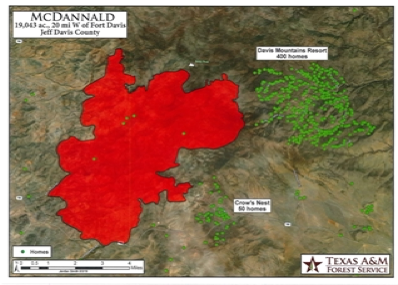 